КИЇВСЬКИЙ УНІВЕРСИТЕТ ІМЕНІ БОРИСА ГРІНЧЕНКА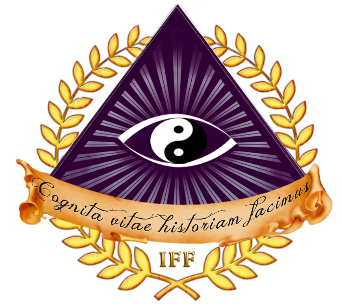 ІСТОРИКО-ФІЛОСОФСЬКИЙ ФАКУЛЬТЕТРАДА СТУДЕНТСЬКОГО САМОВРЯДУВАННЯ04212, м. Київ, вул. Тимошенка, 13-Б, каб. 523ПРОТОКОЛ  №5
Засідання Ради студентського самоврядування«6» вересня 2020 року
14 год. 00 хв.
м. Київ вул. Маршала  
Тимошенка, буд. 13-б, каб. 523
прим. Київського університету
імені Бориса ГрінченкаПрисутні: 9 членів Ради студентського самоврядування ( Додаток №1 до Протоколу №5)Головуючий засідання: Виконуючий обов’язки голови Ради студентського самоврядування – Лісовський Олександр ОлексадровичСекретар засідання: Махоніна Аріна Олександрівна.ПОРЯДОК ДЕННИЙПро відео візиту факультету.Обговорення претендентів в координатори.Про першу зустріч з першокурсниками.Про ОМЯ.Про фотосесію студради.  Інше. Питання 1.  Про відео візитку факультету. СЛУХАЛИ: Ляпіна К.Р., який запропонував концепцію відео.ВИРІШИЛИ:  Обрати дату для зйомки відео та втілити запропоновану ідею. Питання 2.  Обговорення претендентів в координаторів.СЛУХАЛИ: Варлана Л.Ю, який запропонував студентів, які пройшли школу координаторів розподілити певним чином. ( Додаток №2 до Протоколу №5)ВИРІШИЛИ:  Взяти до уваги надану інформацію.Результати голосування:«За»  – 9 (дев’ять) осіб.«Проти» – 0 ( нуль) особа. «Утримались» – 0 (нуль) осіб.Не голосували – 0 (нуль) осіб.Рішення прийнято.Питання 3.  Про першу зустріч з першокурсниками.СЛУХАЛИ: Лісовський О.О., який повідомив, що перша зустріч з першокурсниками буде проходити в 227 авдиторії 17 вересня 2020 року. Після звернення адміністрації до першокурсників, буде надано слово Раді студентського самоврядування. ВИРІШИЛИ:  Взяти до уваги надану інформацію. Питання 4.  Про ОМЯСЛУХАЛИ: Лісовський О.О., який запропонував два варіанти проведення фестивалю першокурсників. Перший: звичний варіант проведення ОМЯ в актовій залі головного корпусу. Другий: при варіанті онлайн зробити чотирьох серійний серіал про кожну групу. ВИРІШИЛИ:  Взяти до уваги надану інформацію і вирішити як це можливо втілити.  Результати голосування:«За»  – 9 (дев’ять) осіб.«Проти» – 0 ( нуль) особа. «Утримались» – 0 (нуль) осіб.Не голосували – 0 (нуль) осіб.Рішення прийнято.Питання 5.  Про фотосесію Ради студентського самоврядування.  СЛУХАЛИ: Лавренову Ю.Ф., яка запропонувала концепцію зйомки та локацію.ВИРІШИЛИ:  Взяти до уваги надану інформацію. Результати голосування:«За»  – 9 (дев’ять) осіб.«Проти» – 0 ( нуль) особа. «Утримались» – 0 (нуль) осіб.Не голосували – 0 (нуль) осіб.Рішення прийнято.Головуючий засіданняСекретар засіданняЛісовський О.О.Махоніна А.О.Додаток №1 до Протоколу №5
Засідання Ради студентського самоврядування 
від «6» вересня 2020 рокуРеєстр учасників засідання Ради студентського самоврядуванняГоловуючий засіданняСекретар засіданняЛісовський О.О.Махоніна А.О.Додаток  №2  до Протоколу №5
Засідання Ради студентського самоврядування 
від «6» вересня 2020 рокуПерсональний склад координаторівГоловуючий засіданняСекретар засіданняЛісовський О.О.Махоніна А.О.№Призвище, імя, по батьковіПосадаПідпис1.Голова РСС2.Член РСС3.Член РСС4.Член РСС5.Член РСС6.Член РСС7.Член РСС8.Член РСС9.Член РСС10.Член РСС11.Член РССГрупаКоординаторПолітологиКузьмич Денис Цимбалюк ЮліяКасап Софія ФілософиЧубко НаталіяЛучко ДмитроДупеха АнастасіяІсторики 1Солоп Дар’яЦівак НаталіяІвченко ВеронікаІсторики 2Мегель Анастасія Франковський ІванДеркач ПолінаІсторики 3 Костенко ОлександрГринева ОльгаМироненко Анастасія